ΣΥΛΛΟΓΟΣ ΕΚΠΑΙΔΕΥΤΙΚΩΝ Π. Ε.                    Μαρούσι  9 – 10 – 2019                                                                                                                    ΑΜΑΡΟΥΣΙΟΥ                                                   Αρ. Πρ.: 178Ταχ. Δ/νση: Μαραθωνοδρόμου 54                                             Τ. Κ. 15124 Μαρούσι                                                            Τηλ.: 210 8020788 Fax:2108020788                                                    Πληροφ.: Φ. Καββαδία 6932628101                                                                                Email:syll2grafeio@gmail.com                                      Δικτυακός τόπος: http//: www.syllogosekpaideutikonpeamarousiou.gr ΠΡΟΣΤΑ ΜΕΛΗ ΤΟΥ ΣΥΛΛΟΓΟΥ ΜΑΣΚοινοποίηση:ΥΠΑΙΘΔ/νση Π. Ε. Β΄ Αθήνας Δ.Ο.Ε.Συλλόγους Εκπ/κών Π.Ε. της χώραςΘέμα: « Με παράνομες – παράτυπες εγκυκλίους επιχειρεί το ΥΠΑΙΘ να επιβάλει την πολιτική του – Θεσμική εκτροπή η εγκύκλιος του ΥΠΑΙΘ για την επιλογή σημαιοφόρων». Με βάση την εγκύκλιο Φ.20/155436 /Δ1, που υπογράφεται από την υφυπουργό Παιδείας Σ. Ζαχαράκη, το  ΥΠΑΙΘ συνεχίζοντας την παραβίαση θεμελιωδών θεσμικών διαδικασιών, καλεί τις σχολικές μονάδες να μην εφαρμόσουν το υφιστάμενο θεσμικό πλαίσιο παρ. 5 του άρθρου 3 του Π.Δ.79/2017 (ΦΕΚ109/Α/1-8-2017) σχετικά με την επιλογή σημαιοφόρων για τις παρελάσεις της 28ης Οκτωβρίου. Για πρώτη φορά στα εκπαιδευτικά χρονικά  της μεταπολιτευτικής περιόδου μια κυβέρνηση, αυτή της Ν.Δ., επιλέγει τον δρόμο της θεσμικής εκτροπής παρακάμπτοντας τις διαδικασίες που προβλέπονται από το Σύνταγμα για ψήφιση νόμων ή έκδοση Προεδρικών Διαταγμάτων σε ΦΕΚ καλώντας τις σχολικές μονάδες να μην ακολουθήσουν ότι ισχύει σήμερα αλλά να ακολουθήσουν κάτι που θα θεσμοθετηθεί στο άμεσο μέλλον. Για την προστασία των συναδέλφων – μελών του συλλόγου μας τονίζουμε προς τους συλλόγους των διδασκόντων ότι η μη εφαρμογή του θεσμικού πλαισίου αποτελεί παράπτωμα για τις δημόσιες υπηρεσίες, αν και προφανώς αυτό δεν είναι ένα θέμα που απασχολεί την πολιτική ηγεσία του ΥΠΑΙΘ, σίγουρα όμως θα μπορούσε να εγείρει θέματα απέναντι σε οποιονδήποτε γονέα μαθητή θα ήθελε με βάση την κείμενη νομοθεσία να προσφύγει εναντίον της πολιτείας και των οργάνων της (σχολικών μονάδων) που θα προβούν στην επιλογή σημαιοφόρων όχι με βάση το ισχύον θεσμικό πλαίσιο αλλά την παράνομη και παράτυπη εγκύκλιο του ΥΠΑΙΘ.  Ποιος διευθυντής σχολείου θα ακολουθήσει μια εντολή για παράκαμψη της νομοθεσίας; Ποιοι συνάδελφοι και σε ποιον σύλλογο διδασκόντων θα υπογράψουν πρακτικό το οποίο παραβαίνει τη νομοθεσία ακολουθώντας μια εντολή του ΥΠΑΙΘ με μελλοντική θέσπιση νομοθετικού πλαισίου;  Επίσης όσα σχολεία ήδη έχουν κάνει τις διαδικασίες που προβλέπει η νομοθεσία τι θα έπρεπε να κάνουν αυτή τη στιγμή με αυτή την εγκύκλιο;Όλα τα παραπάνω αποτελούν εξαιρετικά επικίνδυνες προχειρότητες από την πλευρά του ΥΠΑΙΘ, οι οποίες έχουν τραγικές επιπτώσεις στην εκπαιδευτική διαδικασία και είναι πρωτόγνωρες για τις θεσμικές διαδικασίες του πολιτικού μας συστήματος διαπνεόμενες από βαθιά αντιδημοκρατικές αντιλήψεις. Καλούμε:τους συλλόγους διδασκόντων να είναι προσεκτικοί και να μην ακολουθήσουν οδηγίες που δεν προβλέπονται από το υφιστάμενο θεσμικό πλαίσιο για την επιλογή σημαιοφόρων, την πολιτική ηγεσία του ΥΠΑΙΘ να αποσύρει άμεσα την εγκύκλιο αυτή κι εάν το επιθυμεί να θεσπίσει νόμιμα το όποιο θεσμικό πλαίσιο θέλει να ισχύει,το Δ.Σ. της Δ.Ο.Ε. να επιληφθεί άμεσα του θέματος προστατεύοντας τα μέλη των συλλόγων διδασκόντων των Δημοτικών Σχολείων της χώρας.   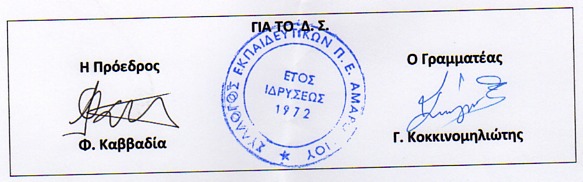 